Проект вносит прокурор Чукотского автономного округа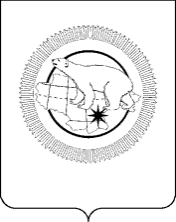 РОССИЙСКАЯ ФЕДЕРАЦИЯ ЧУКОТСКИЙ АВТОНОМНЫЙ ОКРУГЗАКОН «О внесении изменения в статью 44 Устава 
Чукотского автономного округа»Принят Думой Чукотскогоавтономного округа«___» _________ 2022 годаСтатья 1Внести в статью 44 Устава Чукотского автономного округа («Ведомости» № 5 - приложение к газете «Крайний Север» № 173 - 174 (1081) от 19.12.1997; «Ведомости» № 13 (48) - приложение к газете «Крайний Север» № 50 (1239) 
от 15.12.2000; «Ведомости» № 2 (72) - приложение к газете «Крайний Север» №6 (1299) от 08.02.2002; «Ведомости» № 41 (111) - приложение к газете «Крайний Север» № 51 (1344) от 20.12.2002; «Ведомости» № 16 (129) - приложение к газете «Крайний Север» № 21 (1366) от 30.05.2003; «Ведомости» № 12 (158) - приложение к газете «Крайний Север» № 19 (1415) от 07.05.2004; «Ведомости» № 31/1 (178/1) - приложение к газете «Крайний Север» 
№ 50 (1446) от 10.12.2004; «Ведомости» № 5 (187) - приложение к газете «Крайний Север» № 6 (1455) от 18.02.2005; «Ведомости» № 11/1 (193/1) - приложение к газете «Крайний Север» № 13 (1462) от 08.04.2005; «Ведомости» № 40 (223) - приложение к газете «Крайний Север» № 48 (1497) от 09.12.2005; «Ведомости» № 4/1 (230/1) - приложение к газете «Крайний Север» № 5 (1505) от 10.02.2006; «Ведомости" № 19 (246) - приложение к газете «Крайний Север» № 20 (1520) от 26.05.2006; «Ведомости» № 40/1 (267/1) - приложение к газете «Крайний Север» № 42 (1542) от 27.10.2006; «Ведомости» № 46 (273) - приложение к газете «Крайний Север» № 48 (1548) от 08.12.2006; «Ведомости» № 30 (306) - приложение к газете «Крайний Север» № 30 (1581) от 03.08.2007; «Ведомости» № 49/1 (325/1) - приложение к газете «Крайний Север» 
№ 49 (1600) от 14.12.2007; «Ведомости» № 23 (350) - приложение к газете «Крайний Север» № 23 (1625) от 12.06.2008; «Ведомости» № 8/2 (386/2) - приложение к газете «Крайний Север» № 8 (1662) от 27.02.2009; «Ведомости» № 51/1 (429/1) - приложение к газете «Крайний Север» № 51 (1705) 
от 25.12.2009; «Ведомости» № 6 (436) - приложение к газете «Крайний Север» № 6 (1712) от 19.02.2010; «Ведомости» № 14/1 (444/1) - приложение к газете «Крайний Север» № 14 (1720) от 16.04.2010; «Ведомости» № 41/1 (471/1) - приложение к газете «Крайний Север» № 41 (1747) от 22.10.2010; «Ведомости» № 21 (502) - приложение к газете «Крайний Север» № 21 (1778) от 03.06.2011; «Ведомости» № 47/2 (528/2) - приложение к газете «Крайний Север» 
№ 48 (1805) от 09.12.2011; «Ведомости» № 10/2 (542/2) - приложение к газете «Крайний Север» № 10 (1818) от 16.03.2012; «Ведомости» № 23 (555) - приложение к газете «Крайний Север» № 23 (1831) от 15.06.2012; «Ведомости» № 40/1 (572/1) - приложение к газете «Крайний Север» № 40 (1848) 
от 12.10.2012; «Ведомости» №51/2 (583/2) - приложение к газете «Крайний Север» № 51 (1859) от 28.12.2012; «Ведомости» № 23/1 (606/1) - приложение к газете «Крайний Север» № 23 (1882) от 14.06.2013; «Ведомости» № 27/1 (610/1) - приложение к газете «Крайний Север» № 27 (1886) от 12.07.2013; «Ведомости» № 49 (632) - приложение к газете «Крайний Север» № 49 (1908) от 13.12.2013; «Ведомости» № 12 (646) - приложение к газете «Крайний Север» № 12 (1922) от 28.03.2014; «Ведомости» № 22 (656) - приложение к газете «Крайний Север» № 22 (1932) от 06.06.2014; «Ведомости» № 26 (660) - приложение к газете «Крайний Север» № 26 (1936) от 04.07.2014; «Ведомости» № 50 (684) - приложение к газете «Крайний Север» № 50 (1960) от 19.12.2014; «Ведомости» № 17 (703) - приложение к газете «Крайний Север» № 17 (1979) от 08.05.2015; «Ведомости» N 38 (724) - приложение к газете «Крайний Север» № 38 (2000) от 02.10.2015; «Ведомости» № 40 (726) - приложение к газете «Крайний Север» № 40 (2002) от 16.10.2015; «Ведомости» № 49/3 (735/3) - приложение к газете «Крайний Север» №49 (2011) от 18.12.2015; «Ведомости» № 10 (747) - приложение к газете «Крайний Север» № 10 (2023) от 18.03.2016; «Ведомости» № 16 (753) - приложение к газете «Крайний Север» № 16 (2029) от 29.04.2016; «Ведомости» № 21/2 (758/2) - приложение к газете «Крайний Север» № 21 (2034) от 03.06.2016; «Ведомости» № 36 (773) - приложение к газете "Крайний Север" N 36 (2049) от 16.09.2016; "Ведомости" N 44 (781) - приложение к газете «Крайний Север» № 44 (2057) от 11.11.2016; «Ведомости» № 8 (796) - приложение к газете «Крайний Север» № 8 (2072) от 03.03.2017; «Ведомости» № 16 (804) - приложение к газете «Крайний Север» № 16 (2080) от 28.04.2017; «Ведомости» N 42 (830) - приложение к газете «Крайний Север» № 42 (2106) от 27.10.2017; «Ведомости» № 43 (831) - приложение к газете «Крайний Север» № 43 (2107) от 03.11.2017; «Ведомости» № 48 (836) - приложение к газете «Крайний Север» № 48 (2112) от 08.12.2017; «Ведомости» № 12/2 (851/2) - приложение к газете «Крайний Север» № 12 (2127) 
от 30.03.2018; «Ведомости» № 18 (857) - приложение к газете «Крайний Север» № 18 (2133) от 11.05.2018; «Ведомости» № 24 (863) - приложение к газете «Крайний Север» № 24 (2139) от 22.06.2018; «Ведомости» № 33 (872) - приложение к газете «Крайний Север» № 33 (2148) от 24.08.2018; «Ведомости» № 49/3 (888/3) - приложение к газете «Крайний Север» № 49 (2164) 
от 14.12.2018; «Ведомости» № 14 (904) - приложение к газете «Крайний Север» № 14 (2180) от 12.04.2019; «Ведомости» № 16/1 (906/1) - приложение к газете «Крайний Север» № 16 (2182) от 26.04.2019; «Ведомости» № 49 (939) - приложение к газете «Крайний Север» № 49 (2215) от 13.12.2019; «Ведомости» № 9/1 (950/1) - приложение к газете «Крайний Север» № 9 (2226) от 06.03.2020, «Ведомости», № 44(1037) - приложение к газете «Крайний Север» № 44 (2313) от 12.11.2021) изменение, дополнив ее пунктом 19.13 следующего содержания: «19.13) осуществляет полномочия в сфере молодежной политики, к которым относятся:а) реализация молодежной политики на территории Чукотского автономного округа;б) разработка и реализация региональных и межмуниципальных программ по основным направлениям в сфере молодежной политики с учетом региональных социально-экономических, экологических, демографических, этнокультурных и других особенностей Чукотского автономного округа;в) организация деятельности специалистов по работе с молодежью;г) организация и осуществление мониторинга реализации молодежной политики на территории Чукотского автономного округа;д) иные полномочия в сфере молодежной политики в соответствии с Федеральным законом от 30 декабря 2020 года № 489-ФЗ 
«О молодежной политике в Российской Федерации», другими федеральными законами, законами автономного округа;».Статья 2 Настоящий Закон вступает в силу со дня его официального опубликования.Губернатор Чукотскогоавтономного округа                                                                          	    Р.В. Копинг. Анадырь«_____»___________2022 года№____-ОЗПояснительная запискак проекту закона Чукотского автономного округа «О внесении изменения в статью 44 Устава Чукотского автономного округа»Разработка законопроекта осуществляется в целях приведения некоторых положений статьи 44 Устава Чукотского автономного округа в соответствие с изменившимся федеральным законодательством в сфере молодежной политики.Установлено, что с 01 января 2021 года вступил в силу Федеральный закон от 30.12.2020 №489-ФЗ «О молодежной политике в Российской Федерации», которым урегулированы отношения, возникающие между субъектами, осуществляющими деятельность в сфере молодежной политики, определены цели, принципы, основные направления и формы реализации молодежной политики в Российской Федерации, разграничены полномочия между органами государственной власти.С учетом статьи 9 Федерального закона №489-ФЗ настоящим законопроектом предлагается внести изменения в статью 44 Устава Чукотского автономного округа, дополнив полномочия Правительства Чукотского автономного округа положениями по решению задач в сфере молодежной политики.Справкао состоянии законодательства в данной сфере правового регулированияВ настоящее время данная сфера общественных отношений регулируется: 	Конституцией Российской Федерации;	Федеральным законом от 6 октября 1999 года № 184-ФЗ «Об общих принципах организации законодательных (представительных) и исполнительных органов государственной власти субъектов Российской Федерации»;Федеральным законом от 30.12.2020 № 489-ФЗ «О молодежной политике в Российской Федерации».Переченьнормативных правовых актов автономного округа, подлежащих признанию утратившими силу, отмене, приостановлению, изменению в связи с принятием данного законопроектаПринятие данного законопроекта потребует принятие нормативных правовых актов, определяющих уполномоченный исполнительной власти субъекта Российской Федерации по организации мониторинга реализации молодежной политики; порядок осуществления мониторинга реализации молодежной политики.Предложения о разработке нормативных правовых актов, принятие которых необходимо для реализации данного законопроектаДля реализации данного законопроекта не потребуется принятие новых нормативных правовых актов Чукотского автономного округа.Финансово-экономическое обоснование проекта Закона Чукотского автономного округа «О внесении изменения в статью 44 Устава Чукотского автономного округа»Принятие предлагаемого проект закона не потребует дополнительных расходов за счет средств окружного бюджета.